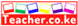 HISTORY AND GOVERNMENT FORM ONEOPENER EXAM TERM 2 2023                             NAME:_______________________________STREAM______DATE:__________SCHOOL _________________________________________________________Time: 2½ HoursINSTRUCTIONS TO CANDIDATESA)   This paper consists of three sections: A, B and CB)   Answer ALL THE QUESTIONS from section A , THREE QUESTIONS from section B and TWO QUESTION from section C in the foolscaps provided.Students should check the question paper to ascertain that all the pages are printed as indicated and that no questions are missing.FOR EXAMINER’S USE ONLYSECTION A (25MKS)-	Answer all questions in this sectionIdentify two forms of monarchial government                                                                        (2mks)Give one archaeological sources of History and Government                                                  (1mk)Name one source of information on creation theory of man                                                     (1mk)Give reason why Homo habilis is referred to as able man                                                        (1mk)Identify two irrigation methods used in ancient Egypt                                                            (2mks)Give two ways in which Land Enclosure system affected lives of small scale farmers         (2mks)What was the original homeland of the Eastern Cushites?                                                       (1mk)State two natural factors that caused the Abagusii to migrate from Mount Elgon to their present land                                                                                                                                          (2mks)State two political functions of the council of elders among the Agikuyu during pre-colonial period                                                                                                                                       (2mks)Identify one community in Kenya which had a centralized system of ruling during the Pre-colonial period                                                                                                                   (1mk)Give two evidence that show that Chinese traders reached the Kenyan coast before 1500AD                                                                                                                      (2mks)Identify two main items of trade from the interior of Kenya during the long distance trade (2mks)Name the town that was established by missionaries in Kenya as a center for freed slaves during the 19th century                                                                                                                          (1mk)Define the term dual citizenship                                                                                                (1mk)Name two symbols of national unity in Kenya                                                                       (2mks)State two features of local trade                                                                                               (2mks)Give two means of water transport used during ancient time                                                 (2mks)SECTION B (45MRKS)-Answer any three questions in this section 18a) Give three reasons why the early man lived in groups                                                                 (3mks)    b) Explain six advantages of discovery of fire by early man                                                         (12mks)19a) Give three reasons for the migration of Plain Nilotes into Kenya                                                (3mks) b) Describe the political organization of the Mijikenda during pre-colonial period                         (12mks)20a) State five factors which influenced the Akamba to participate in the long distance trade           (5mks)    b) Explain six effects of the Portuguese rule on the Kenyan coast                                                (12mks)21a) Identify five problems faced by traders using barter system of trade                                           (5mks)   b)Discuss five effects of Trans-Saharan trade to the people of West Africa                                   (10mks)SECTION C (30MKS)-Answer any two questions in this section 22a) State five circumstances that can make a Kenyan citizen to be denied right to life                     (5mks)b) Explain six social rights of individual in Kenya                                                                            (12mks)23a) Give three economic factors that promote national unity in Kenya                                             (3mks)b) Explain six importance of National Integration                                                                             (12mks)24a) Give three reasons that can make a registered person to lose citizenship in Kenya                     (3mks)b) Explain six factors that undermine national unity in Kenya                                                          (12mks)SECTION A1-17SECTION BSECTION BSECTION BSECTION BSECTION CSECTION CSECTION CSECTION CSECTION A1-1718192021222324